NİĞDE ÖMER HALİSDEMİR ÜNİVERSİTESİMühendislik Fakültesi DekanlığıNiğde Ömer Halisdemir Üniversitesi Mühendislik Bilimleri Dergisi EditörlüğüBiz aşağıda imzaları bulunan: (Yazarların Adı)………………………………………………………………………………………….………….……… ………………………………………………………………………………………….………….……… ………………………………………………………………………………………….………….……… tarafından yazılmış,(Makale Adı)…………………………………………………………………………………………………………...…………………………………………………………………………………………………………...…………………………………………………………………………………………………………..... …………………………………… başlıklı makale metni, Niğde Ömer Halisdemir Üniversitesi Mühendislik Bilimleri Dergisine ulaşıncaya kadar, Niğde Ömer Halisdemir Üniversitesi Mühendislik Fakültesi Dekanlığının hiçbir sorumluluk taşımadığını kabul ederiz. Biz aşağıda imzaları bulunan yazarlar, sunduğumuz makalenin orijinal olduğunu, literatürdeki benzerlik oranının (referanslar hariç) Orijinal Araştırma Makalesi için %20’yi, Derleme Makalesi için ise %30’u geçmediğini, bu sınırlar içerisinde olsa dahi tek bir kaynaktaki benzerlik oranının %5’i geçmediğini, başka bir dergiye yayımlanmak üzere verilmediğini, daha önce yayımlanmadığını ve benzerlik raporu ile birlikte Niğde Ömer Halisdemir Üniversitesi Mühendislik Fakültesi Dekanlığına gönderildiğini garanti ederiz.Yayımlanmak üzere sunduğumuz makalede, etik kurul onayı gerektiren bir çalışma yapılmadığını taahhüt ederiz. Yayımlanmak üzere sunduğumuz makale ile ilgili etik kurul onay raporunu, ekli halde gönderdiğimizi garanti ederiz. Bu vesileyle Niğde Ömer Halisdemir Üniversitesi Mühendislik Bilimleri Dergisi makalenin yayımlanabilmesi konusunda yetkili kılınmıştır. Bütün yazarlar tarafından imzalanmak üzere (eğer yazar sayısı fazla ise aşağıya ekleyiniz); Sorumlu yazar * işaretiyle belirtilmelidir.Sorumlu Yazar Yazışma Adresi:……………………………………………………………….………………………….………………………………………………………………………………….………………………….…………………NOT: Lütfen formu doldurunuz, imzalayınız, aşağıdaki adrese metinle birlikte ek dosya olarak web (https://dergipark.org.tr/tr/journal/1228/submission/start) üzerinden yükleyiniz.Niğde Ömer Halisdemir Üniversitesi Mühendislik Bilimleri Dergisi Editörlüğü              Merkez Yerleşke/NİĞDE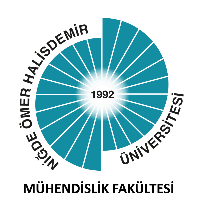 Niğde Ömer Halisdemir Üniversitesi Mühendislik Bilimleri DergisiMakale Gönderim Taahhütnamesi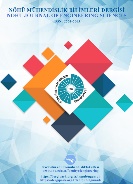 Yazar SıralamasıYazar AdıORCIDİmzaTarih